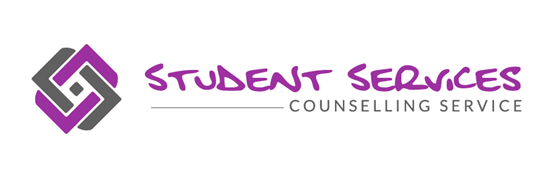 Might alcohol be a problem?   Alcohol… problem?A lot of people think that because alcohol is legal you cannot develop a problem with it. But like heroin, alcohol is physically addictive and many people develop physical, mental and social problems as a result.  Also having an alcohol problem is about more than just being physically dependent.  It’s about your physical and mental health, your money, your relationships and your ability to get on with day to day life.  It’s also about feeling that you need alcohol to cope.It is up to you to decide whether you think you have a problem with alcohol or not.  You may only drink at weekends or you may drink little amounts throughout the week.  The recommended limit for adult men is 3-4 units a day and for women, 2-3 units. However, there is no safe limit for young people.  This is because the organs in the body have not yet matured and are therefore working harder to process the alcohol in its system.  You can use a unit calculator to work out your units (there’s one on www.drinkaware.co.uk)Most people drink because they have fun or it helps them relax.  Although you may not drink during the week, binge drinking in the weekend carries its own risks.  If you are drinking during the week you may develop problems in school, college or work.  You may also find that you can’t relax without it.  When you think about everything that goes with your use, not just the time that you are drinking, but the bigger picture, check with yourself that it is more fun than a struggle.  Because alcohol is legal and is seen by many as socially acceptable, people sometimes can’t understand how their use has got out of control or feel embarrassed to admit to anyone, even themselves that they would like to cut down or stop.  If you feel this way remember alcohol is both physically and mentally addictive and there are a large group of people who do struggle with their use and find it very hard to cut down or give up and may need support to do this.Have a go at the following tick sheet.  Generally speaking the more you find you tick, the more you could benefit from cutting down or stopping your drinking. What next? If you’ve decided you want to cut down or stop using the next step is to set a goal and think about how you can reach it.  Having a clear idea in your head why you want to cut down will motivate you towards your goal.  What do you think life will be like without it?  What will you miss about it?  What do you hope will improve?  Write down everything that is good about alcohol, and everything that is not so good.  Using the tick sheet you’ve just filled in might help.  Then write down all the benefits of carrying on drinking, then the benefits of cutting down.  This should give you a clear idea of what you want to achieve.  Once you have done this decide what your goal is.  Do you want to stop completely or cut down?  How much do you want to cut down to?  What would be ok for you?Seek some support.  It’s the first step to know you want to make some changes and some people are able to do this on their own.  Others need support either from family and friends or from outside agencies.The college counselling service can help you to talk through these issues and look at what you want to do.  We can help also help refer you on to a young people’s drug and alcohol service if that is what you decide you would like.  To contact the Counselling Service Bedfordshire01234 291911counselling@bedford.ac.uk  Northamptonshire01536 513273Counsellingtresham@bedford.ac.uk  You also drop in to Student Services or speak to your Personal Achievement Tutor